6. tedenPozdravljeni učenci.Kako ste kaj?  Še malo pa bodo počitnice. JuhuhuKer  je danes slabo vreme. Vzemi »dekico« ali blazino in telovadi kar doma. K vadbi lahko povabiš tudi bratca ali sestico. Poskusite posnemati živali in predmete na sliki. Vsak položaj zadržite 30 sekund. 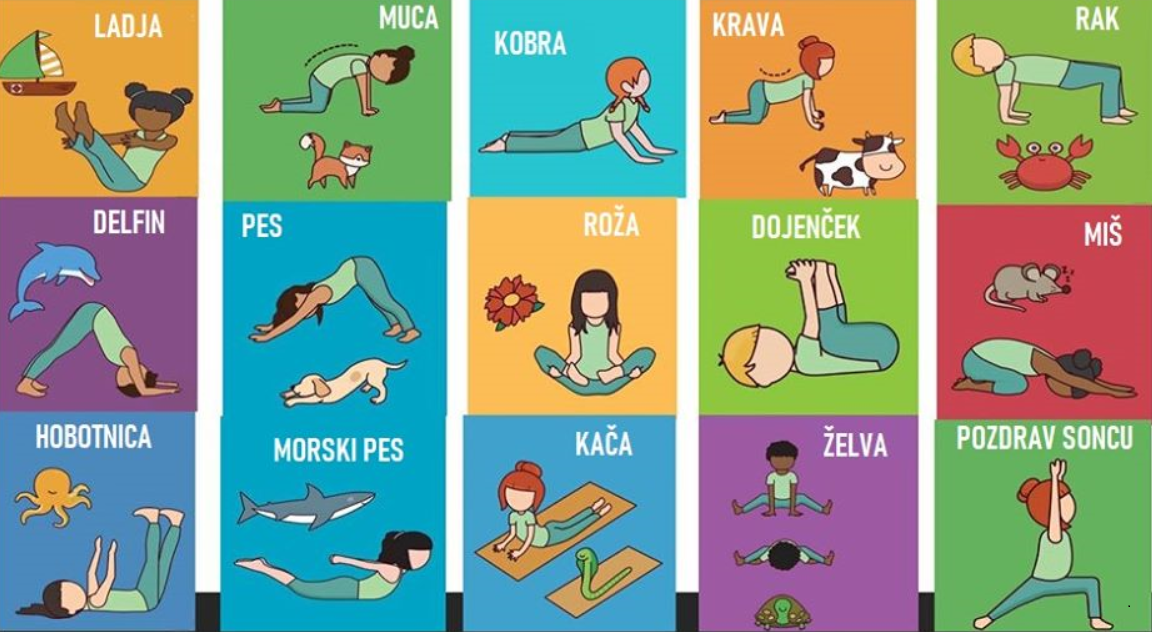 UgankePoskusi rešiti naslednje uganke. Rešitve te čakajo spodaj.Rdeča, črno pikasta gospodična, med hroščki najlepša, najbolj mična.Gospodična zelena, na robu bazena,
je športnica prava, ki najboljše v prsnem slogu plava.Beli cvetovi krasijo drevesa,
rdeči plodovi pa tvoja ušesa.
Bela brada in dva roga,
štiri noge, na kmetiji je doma.
Zlatolase deklice, sonca ljubke sestrice.
Samo ponoči svetijo, po nebu se sprehajajo,
v oblekah zlatih rajajo.
Skrb za okolje je še kako pomembna. Ali vestno ločuješ odpadke? Tvoja naloga v tem tednu bo, prositi starše, da lahko odneseš v zabojnike odpadke, ki jih ločujemo, in sicer steklo v zabojnik za steklo, papir v zabojnik za papir, embalažo v zabojnik za embalažo, organske odpadke lahko odvržeš na kompost ali v zabojnik med organske odpadke. Nalogo čim bolj vestno opravljaj. 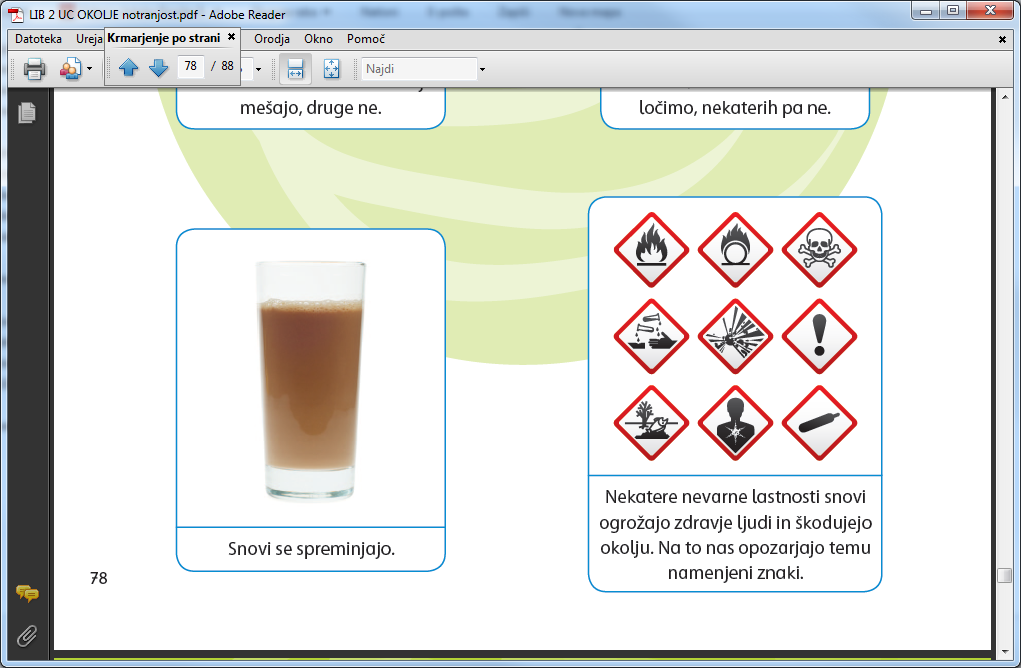 Rešitve ugank: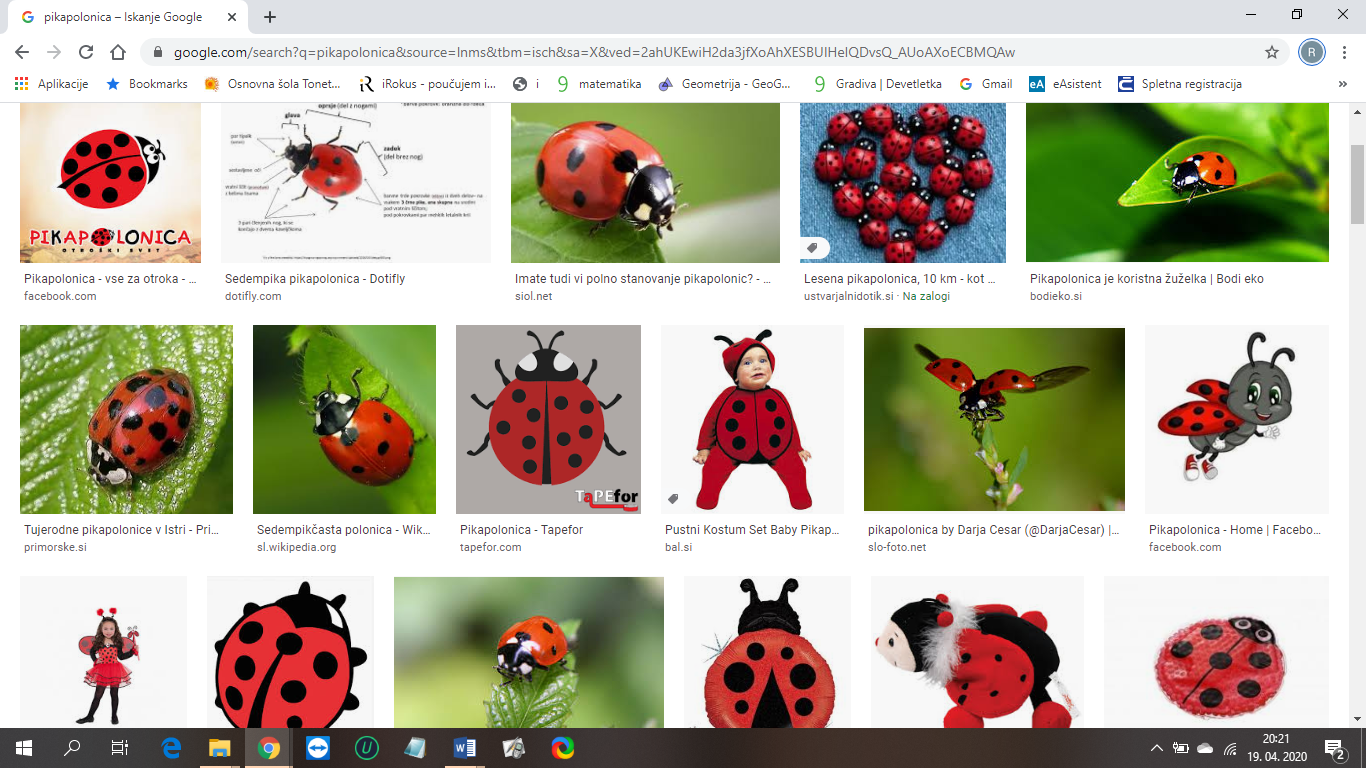 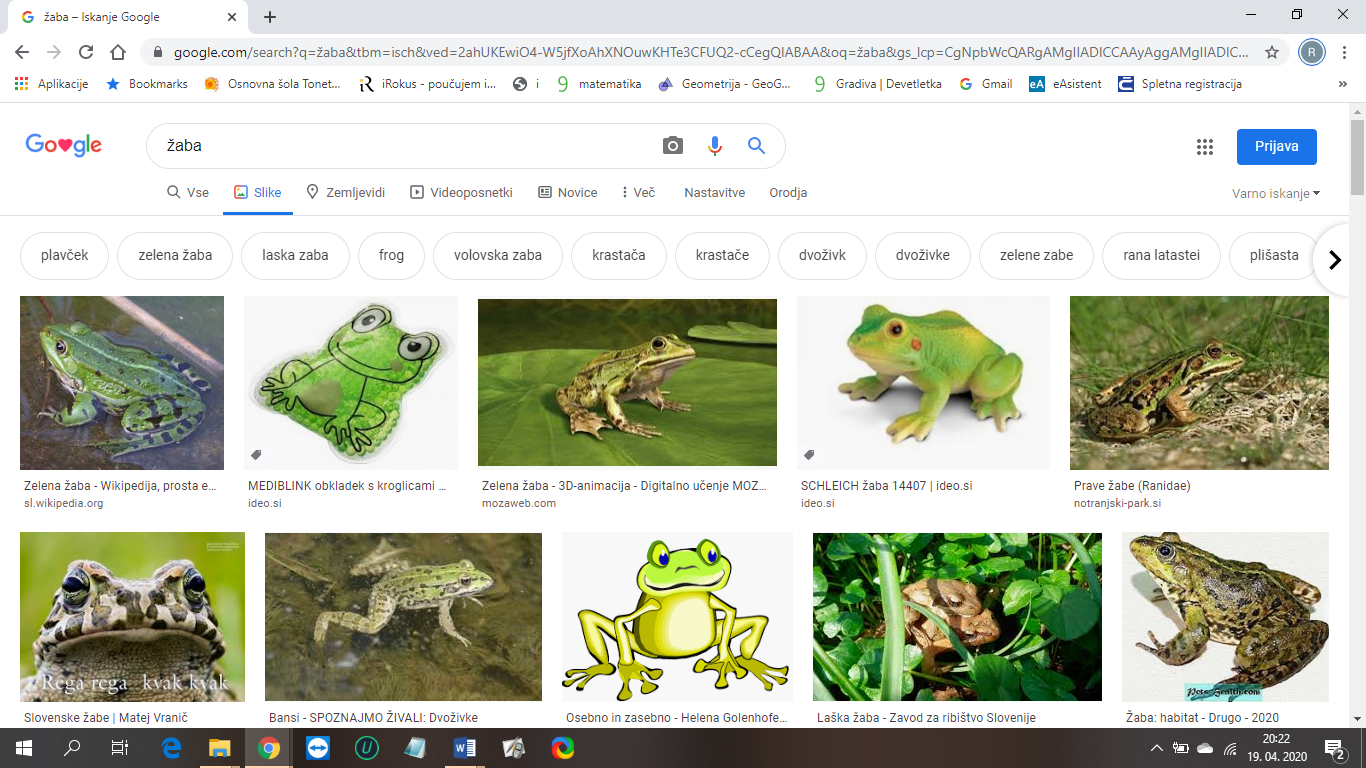 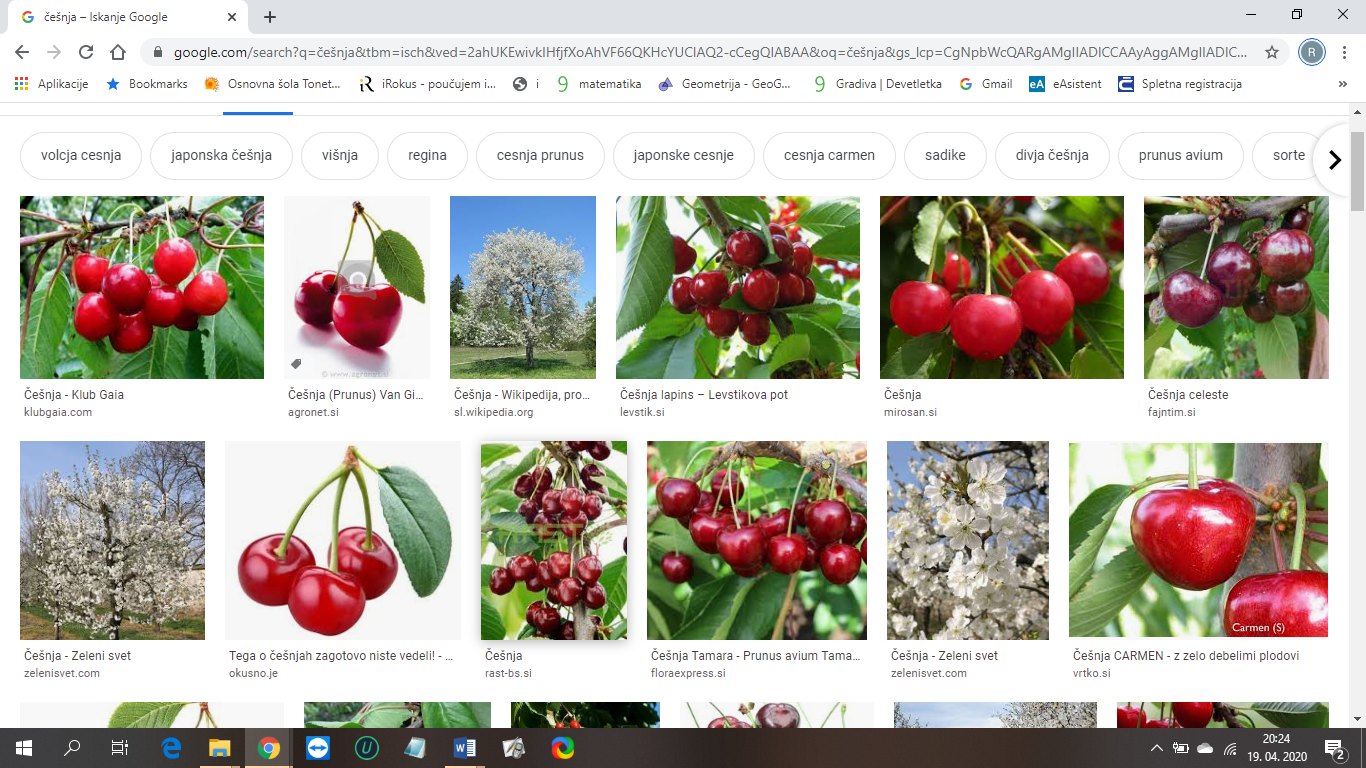 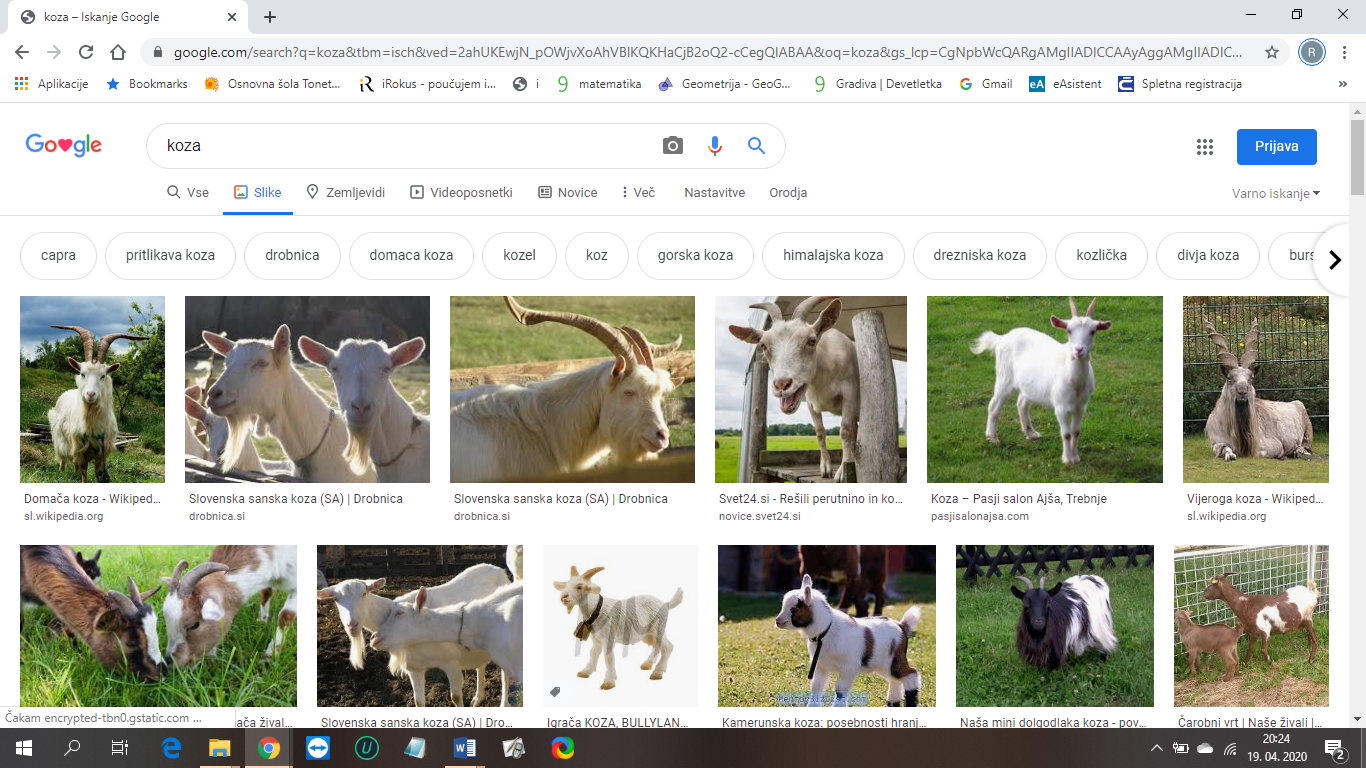 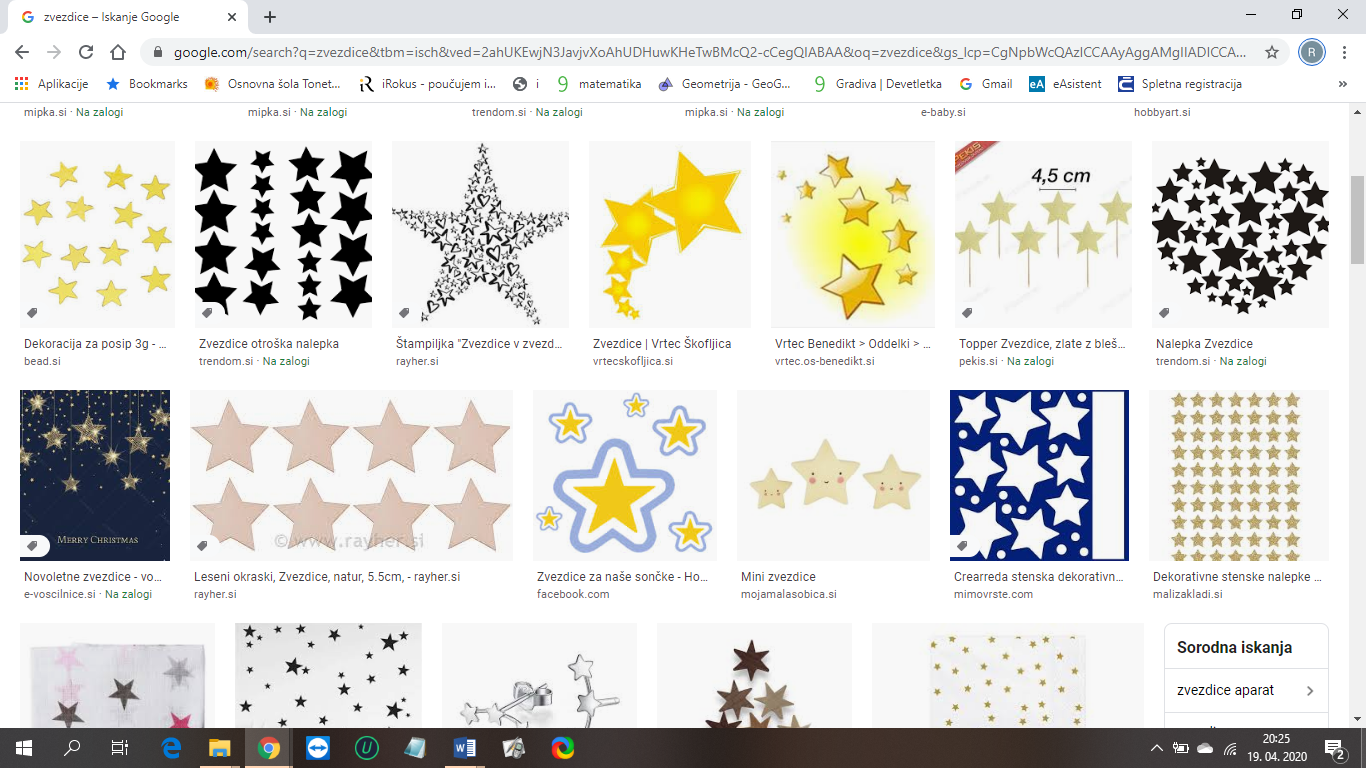 Želim vam lep dan. Učiteljica Tadeja